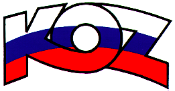 KONFEDERÁCIA ODBOROVÝCH ZVÄZOV SLOVENSKEJ REPUBLIKY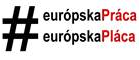 Materiál na rokovanieHSR SR 11.12.2017               bod 2 S T A N O V I S K Ok Návrhu nariadenia vlády Slovenskej republiky, ktorým sa mení a dopĺňa nariadenie vlády Slovenskej republiky č. 630/2008 Z. z., ktorým sa ustanovujú podrobnosti rozpisu finančných prostriedkov zo štátneho rozpočtu pre školy a školské zariadenia v znení neskorších predpisovPopis materiáluPredložená novela nariadenia vlády upravuje rozdeľovanie normatívnych finančných prostriedkov zriaďovateľom škôl, v ktorých sa vzdelávanie považuje za sústavnú prípravu na povolanie, a štátnym poradenským zariadeniam. Navrhuje sa upraviť prideľovanie finančných prostriedkov zriaďovateľom:základných škôl, v ktorých sa žiaci učia jazyk národnostnej menšiny,základných škôl, v ktorých sa žiaci vzdelávajú v jazyku národnostnej menšiny,stredných odborných škôl pre žiakov v skrátenom štúdiu aštátnych poradenských zariadení na ich činnosť.Stanovisko KOZ SRKOZ SR nemá k predloženému návrhu nariadenia pripomienky.Závery a odporúčaniaKOZ SR odporúča Návrh nariadenia vlády Slovenskej republiky, ktorým sa mení a dopĺňa nariadenie vlády Slovenskej republiky č. 630/2008 Z. z., ktorým sa ustanovujú podrobnosti rozpisu finančných prostriedkov zo štátneho rozpočtu pre školy a školské zariadenia v znení neskorších predpisov na ďalšie legislatívne konanie.